LONE STAR TRADITION   		Small Town Heart
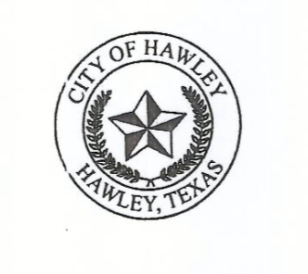 City of Hawley
P.O. Box 649 · 783 Avenue E
Hawley, Texas 79525
325-537-9528 · 325-537-9735 (fax)LONE STAR TRADITION   		Small Town Heart
NOTICE OF SPECIAL MEETING OF THE CITY OF HAWLEY CITY COUNCILThe City Council of the City of Hawley will have a Special meeting Tuesday October 15, 2019 at 7:00 P.M in the City Hall building located at 783 Ave E .The City Council reserves the right to meet in a closed session on any agenda item if the need arises and is permitted by Texas Open Meeting Act Chapter 551 of the Texas Government Code.Call meeting to order; welcome all guests and opening prayerRoll call 3.   Pledge of Allegiance New Business: Discuss and take action on (if required) …Interview(s) for City of Hawley Administrator.    Old Business: Discuss and take action on (if required) …None. Executive Session A. Sec.551.074. PERSONNEL MATTERS;	(1) to deliberate the appointment, employment, evaluation, reassignment, duties, discipline, or 	dismissal of a public officer or employee;Closing Comments and Adjourn:This meeting was posted in City Hall, 783 Ave E, Hawley, Texas on October 10, 2019. ______________________________
Mayor Billy Richardson